Tarih:Saat:Konu:Olayın Meydana Geldiği Yer:Olaya Karişan Kişi/Kişiler:Olayın Hikayesi:……………………………………………………………………………………………………………………………..……………………………………………………………………………………………………………………………..……………………………………………………………………………………………………………………………..……………………………………………………………………………………………………………………………..……………………………………………………………………………………………………………………………..……………………………………………………………………………………………………………………………..……………………………………………………………………………………………………………………………..……………………………………………………………………………………………………………………………..……………………………………………………………………………………………………………………………..Bu tutanak tarafımızdan düzenlenmiştir.Tutanağı Düzenleyenin                            Tutanağı Düzenleyenin                            Tutanağı Düzenleyenin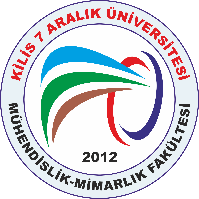 MÜHENDİSLİK-MİMARLIK FAKÜLTESİ               TUTANAK*Adı:Adı:                                                            Adı:       Soyadı:Soyadı:                                                     Soyadı:Görevi:Görevi:                                                      Görevi:İmza:İmza:                                                         İmza: